附件1江门市人事考试院地图地址：江门市蓬江区幸福路20-22号。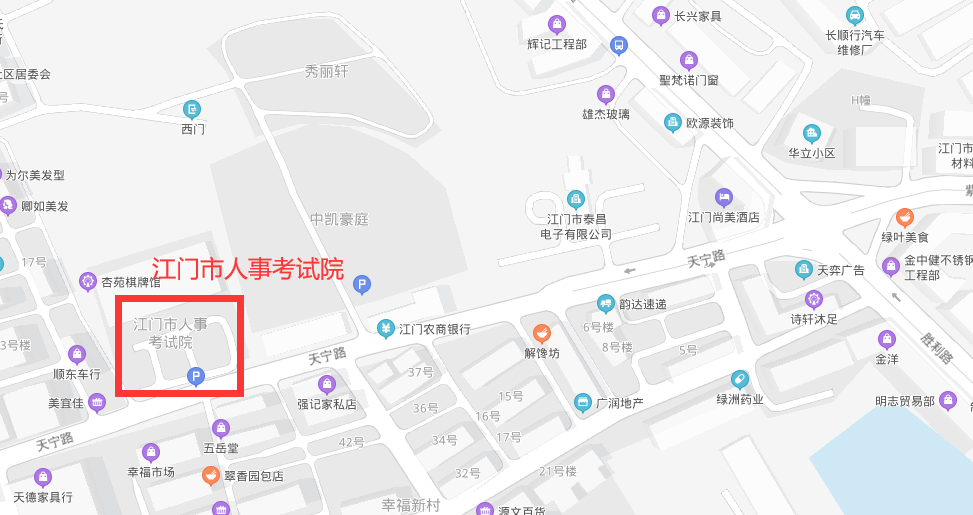 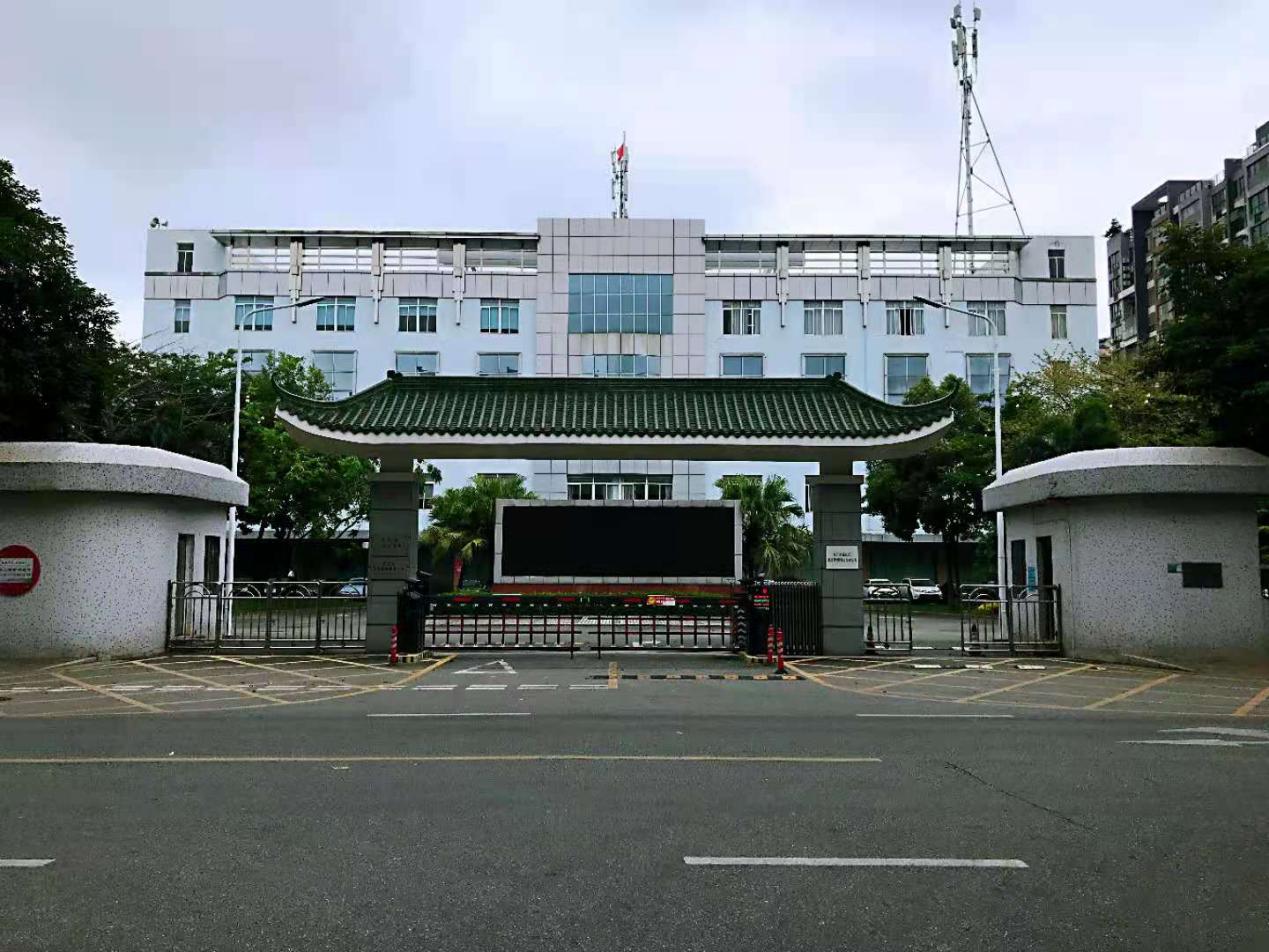 